Tout le monde connaît SpongeBob, nous allons faire un petit jeu pour l’enfant.Au lancement de la 1er page un fichier son spongebob.wav  sera lancé Apres 10s l’objet sponge (animation de votre choix) sera affiché Effectuer les évènements nécessaires pour avoir un résultat identique a celle du ficher EXE.Ministère de l’Enseignement Supérieur, de la Recherche Scientifique et la Technologie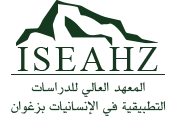 2EEUNIVERSITE DE TUNISInstitut Supérieur des Etudes Appliquéesen Humanités de ZaghouanProposé par : Ragheb SahmimGroupe7 BAnnée Universitaire : 2020/2021TICCEDurée 30 Minutes Enseignant : Akrem SAID